Medical / Cosmetic Questionnaire + Patient Registration Form: 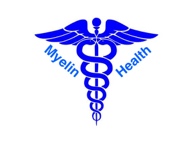 Date: _________________________________Proceduralist: Dr Hisam ZraikaClinic: Blossom Cosmetics (Myelin Health Pty Ltd)Relevant medical history:  _________________________________________________________________Medications:  ___________________________________________________________________________Other Comments:  _________________________________________________________________Patient Name:D.O.B.Mobile:Address:Email:GP / Family Practice:Emergency Contact:Emergency Ph:**Allergies:PLEASE TICK if these applyYesNoDetailsAllergy to Anaesthetics OR adrenaline(i.e. lidocaine)Prev. Botox / Filler Hx.Neurological disorders (myasthenia gravis / eaton lambert / MS / weakness undiagnosed)Active autoimmune dx. (RA, SLE, Hashimotos)Pregnancy or current IVF (if applicable)?